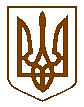 УКРАЇНАБілокриницька   сільська   радаРівненського   району    Рівненської    областіВ И К О Н А В Ч И Й       К О М І Т Е ТРІШЕННЯ від  20  липня  2017  року                                                                                 № 118Про дозвіл на газифікаціюжитлового будинку	Розглянувши  заяву гр. Якути Олександра Володимировича  про дозвіл на газифікацію житлового будинку в с. Антопіль, керуючись ст. 30 Закону України «Про місце самоврядування в Україні», виконавчий комітет Білокриницької сільської радиВ И Р І Ш И В :Дати дозвіл на газифікацію житлового будинку гр. Якуті О.В. в                    с. Антопіль  по вул. Київська, 109.Зобов’язати гр. Якуту О.В. виготовити відповідну проектну документацію та погодити її згідно чинного законодавства.Після будівництва газопроводів передати їх безкоштовно на баланс ПАТ «Рівнегаз Збут».Сільський голова                                                                                      Т. Гончарук